ПЕРЕЛІК туристичних маршрутів у Луганській області№ з/пНазва/тема маршрутуВид маршруту(велосипедний, водний тощо) та категорія складностіРайон походу, схема маршруту та рекомендований час проведенняПротяжність, регламентний час проходженняОсновні питання, що висвітлюються під час маршруту (історичні події, життя, діяльність видатних українців, славетні місця тощо)Опис маршруту(природні, культурно-історичні та інші об'єкти)Контактні дані керівника екскурсії123456781.«Старе місто»піший, некатегорійнийм. Лисичанськ Луганської області, постійнодовжина активної частини маршруту не менше 1,5 км, тривалість2 годинизнайомство з історією розвитку м. Лисичанська, його найважливішими пам’ятками та архітектурною спадщиноюпам’ятний знак на місці відкриття першої шахти Донбасу (вул. Канатна) – Свято- Митрофанівський храм № 2 (вул. Грушевського, 2) – клас навчально-курсового комбінату (Музей історії розвитку вугільної промисловості Лисичанського вугільного району, колишня штейгерська школа) вул. Менделєєва, 45) – вул. Грушевського (до поч. ХХ ст. вул. Базарна) – КЗ «Лисичанський міський краєзнавчий музей» (пр. Перемоги, 94)Комунальний заклад «Лисичанський міський краєзнавчий музей»,пр. Перемоги, 94, м. Лисичанськ, Луганська обл.,93120, Україна, тел. (06451) 7-12-90,директор Задорожна Альона Анатоліївна2.«Пам’ятки історії та архітектуриміста Лисичанська»автобусний, некатегорійнийм. Лисичанськ, Привілля Луганської області,травень-вересеньдовжина активної частини маршруту не менше 25 км, тривалість3,5 годинизнайомство з історією розвитку м. Лисичанська, його найважливішими пам’ятками та архітектурною спадщиною пам’ятний знак на місці відкриття першої шахти Донбасу (м. Лисичанськ, вул. Канатна) Свято-Митрофанівський храм № 2 (м. Лисичанськ, вул. Грушевського, 2) - клас навчально-курсового комбінату (Музей історії розвитку вугільної промисловості Лисичанського вугільного району, колишня штейгерська школа) (м. Лисичанськ, вул. Менделєєва,45) – вул. Грушевського (до поч. ХХ ст. вул. Базарна) – меморіальний комплекс «Привільнянський плацдарм» (м. Привілля) – історико-меморіальний комплекс «Пам’ять» (м. Лисичанськ, пр. Перемоги) – монумент воїнам-захисникам та визволителям міста «ТАНК» (м. Лисичанськ, пр. Перемоги) – КЗ «Лисичанський міський краєзнавчий музей» (м. Лисичанськ, пр. Перемоги, 94)Комунальний заклад «Лисичанський міський краєзнавчий музей»,пр. Перемоги,94, м. Лисичанськ, Луганська обл.,93120, Україна, тел. (06451)7-12-90,директор Задорожна Альона Анатоліївна3.«Пам’ятники розповідають»пішохіднийм. Рубіжне (пам’ятники, пов’язані з подіями Другої світової війни);цілорічнодовжина маршруту – , тривалість – 2 години 30 хвилинм. Рубіжне в роки Другої світової війни, пам’ятники, присвячені цій події, жителі міста Рубіжного – учасники Другої світової війнипам’ятник знак землякам (вул. Визволителів) – пам’ятний знак землякам (площа Перемоги) – Братська могила радянських воїнів – міський музей – пам’ятний знак землякам (вул. Померанчука)Комунальна установаРубіжанський міський Центр туризму, краєзнавства, спорту та екскурсій учнівської молоді, . Рубіжне Луганської обл., пр. Московський 12-а, тел. (06453) 7-63-134.«Вони прославили наше місто» (екскурсія вулицями міста, що носять імена рубіжан)пішохіднийм. Рубіжне (вулиці міста Рубіжного, що носять імена рубіжан);цілорічнодовжина маршруту – , тривалість – 2 години 30 хвилинзнайомство з біографією людей, чиїми іменами названі вулиці міставул. Померанчука – вул. Вуліса – вул. Руденка – вул. Дойчева – вул. Смирнова – вул. КрасніковаКомунальна установаРубіжанський міський Центр туризму, краєзнавства, спорту та екскурсій учнівської молоді, . Рубіжне Луганської обл., пр. Московський12-а, тел. (06453) 7-63-135.«Пам’ятники природи Луганщини»пішохідний – 3 ступеню складностіКремінський район (Кремінське,лісництво);травень - серпеньдовжина маршруту – , тривалість – 5 днівзнайомство з рослинним і тваринним світом Кремінського районус. Червона Діброва – оз. Чернікове – оз. Перебойна – дитячій табір  «Мрія» – оз. Підпісочне – м. Кремінна Комунальна установаРубіжанський міський Центр туризму, краєзнавства, спорту та екскурсій учнівської молоді, . Рубіжне Луганської обл., пр. Московський 12-а, тел. (06453) 7-63-136.«Пам’ятники природи Луганщини»пішохідний –1 ступеню складностіКремінський район (Кремінське лісництво);травень – серпеньдовжина маршруту – , тривалість – 3 днізнайомство з рослинним і тваринним світом Кремінського районуКремінське ДЛМГ - оз. Чернікове –  оз. Підпісочне  - т/б «Зоря» – с. Стара Краснянка – РубіжнеКомунальна установаРубіжанський міський Центр туризму, краєзнавства, спорту та екскурсій учнівської молоді, . Рубіжне Луганської обл., пр. Московський12-а, тел. (06453) 7-63-137.«Велосипедний туристський похід»велосипедний,3 ступеню складності  с. Куземівка, с.Преображенне, м. Сватове, с. Мілуватка, с .Залиман, с.Красноріченське, с. Житлівка, м. Кремінна, с.Новокраснянка, с. Затишне,с. Індустріальне, с. Єпіфанівка, с. Боровеньки, с. Кудряшівка, м.Сєвєродонецьктривалість походу 6 днів, активна частина 5 днів,кількість дньовок 1 деньзнайомство з історичними, духовними та природними пам’ятникамигеологічний заказник  «Куземівський яр», Гончарівський ботанічний заказник -Преображенський печерний монастир; меморіальний комплекс Слави, Пам'яті, Скорботи;   краєзнавчий музей «Слобожанщина» в м. Сватове -Мілуватський лиман - районний краєзнавчий музей м. Кремінна -пам’ятник природи «Дубовий гай» -пам’ятник воїнам захисникам Вітчизни в  с. КудряшівкаЛуганський обласний центр дитячо-юнацького  туризму і краєзнавства, м. Сєвєродонецьк, вул. Гагаріна, 44/2 тел. (050) 214-58-718.«Водні об’єкти Кремінщини»пішохіднийм. Рубіжне - м. Кремінна – Кремінське ДЛМГ – Сіточне лісництво –«Курячій брідок»- оз. Солонці – с. Червона Діброва- оз. Черніково - кордон Сухарево  – оз. Попове –оз. Перебойна - ДТ «Мрія»-оз. Підпісочне - р. Красна –АС Кремінна –м. Рубіжнедовжина маршруту 4 днізнайомство з рослинним і тваринним світом Кремінського районум. Рубіжне - м. Кремінна – Кремінське ДЛМГ – Сіточне лісництво – «Курячій брідок»- оз. Солонці – с. Червона Діброва- оз. Черніково - кордон Сухарево  – оз. Попове – оз. Перебойна- ДТ «Мрія» - оз. Підпісочне - р. Красна –АС Кремінна –м. РубіжнеЛуганський обласний центр дитячо-юнацького  туризму і краєзнавства, м. Сєвєродонецьк, вул. Гагаріна, 44/2тел. (050) 214-58-719.«Дубовий гай – зелена перлина Кременщини»пішохіднийм. Креміннадовжина маршруту1 км, тривалість 1 годиназнайомство з рослинним і тваринним світом Кремінського районуКремінський лісгосп, вул. Хвойна, 1 – «Дубовий гай»Туристична асоціація Луганщини,93411, м. СєвєродонецькГвардійський проспект 55/3,Невениця Олег Ігорович тел.(050) 517- 01-77 
Сімонов Андрій Леонідович тел.(050) 929-17-0510.«Айдарський марафон»велосипедний,1 ступеню складності  м. Сєвєродонецьк, с. Смолянинове, смт. Новоайдар, с. Окнине, м.Сєвєродонецькдовжина маршруту – 90 км, тривалість –8 годин для досвідчених велосипедистів, 2 доби для початківцівзнайомство з природною та історичною спадщиноюм. Сєвєродонецьк, вул. Вілєсова або ш. Будівельників -  с. Смолянинове, сільський краєзнавчий музей -  смт. Новоайдар -  с. Окнине, турбаза «Окнине» - смт. Новоайдар, «Баранячі лоби» з невеликими печерами та ущелинами, каплиця Святого Миколи Чудотворця, р. Айдар заплавні дубрави «Айдарська тераса», Новоайдарський краєзнавчий  музей - м. СєвєродонецькТуристична асоціація Луганщини,93411, м.СєвєродонецькГвардійський проспект 55/3,Невениця Олег Ігорович тел.(050) 517- 01-77 
Сімонов Андрій Леонідович тел. (050) 929-17-0511.Пам’ятники духовної культури Луганщинивелосипедний, некатегорійнийЛисичанськ, Рубіжне, Кремінський район Луганської області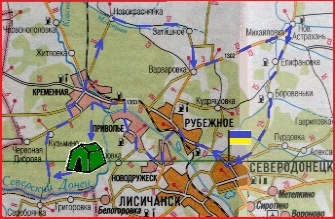 травень-вересеньдовжина активної частини маршруту не менше 120 км, тривалість2 добизнайомство з розвитком християнства в нашому краї, духовною спадщиною пращурів, головними духовними цінностями та заповітами, яких повинно дотримуватись людство, знайомство з православними храмами та іншими об’єктами древній Архангельський храм (с. Воєводівка) – храм на честь Почаївської ікони Божої Матері (південна частина м. Рубіжне) – Храм на честь свята Успіння Богородиці (Рубіжне) – Рубіжанський залізничний вокзал – Свято-Борисо-Глібський храм (м. Новодружеськ) – шахта Привільнянська – меморіал «Привільнянський плацдарм» (Привілля) – освячене джерело (с. Стара Краснянка) – турбаза «Лісова Поляна» (м. Кремінна) – турбаза «Зоря» - Архангело-Михайлівський храм (с.Новокраснянка) – Свято-Іллінський чоловічий монастир (с. Варварівка), храм на честь святителя Феодосія Чернігівського (с. Михайлівка) – храм, освячений на честь свята Покрова Богородиці (с. Новоастрахань)КЗПО Центр туризму, краєзнавства та екскурсій учнівської молоді» відділу освіти Сєвєродонецької міської ради, 93405, м.Сєвєродонецьк Луганської області,проспект Центральний,54-Ател: (06452) 4-13-8012.«Заповідними стежками Кремінщини»авто, велосипеднийнекатегорійнийм. Кремінна, Кремінські лісидовжина20 км,1 добазнайомство з природною та історичною спадщиною Кремінщинипам’ятник природи «Дубовий гай», 300 літні дуби, унікальна балочна рослинність; заповідне урочище «Білоусова садка», стародавні сосни, історія виникнення Кремінських соснових лісів; будинок відпочинку «Угольок», озеро Черніково Інформаційно-туристичний центр «Зелена Кремінна», 92905, м. Кремінна, Луганської області, проспект Дружби, 15/1, тел. (099) 984-11-0813.«Джерела та озера Кремінщини»велосипедний, піший, некатегорійнийм. Кремінна, Кремінські лісидовжина60 км,3 добизнайомство з природною та історичною спадщиною Кремінщинипам’ятник природи «Дубовий гай», 300 літні дуби, унікальна балочна рослинність, витік р. Родничка; озеро Сіточне, джерело «Курячій бродок», ночівля; с. Червона Діброва, заповідне урочище Білоусова садка», озеро Чернікове, ночівля; озера Зімовне, Попове, Ліньове, Білогорівський водозабір, готельний комплекс «ПриЛісне», річка Сіверський Донець, база відпочинку «Лісна поляна»  Комунальне підприємство Оздоровчо-туристичний центр «Лісова казка», 92905, Луганська обл., м. Кремінна, вул. Санаторна, 23, тел. (050) 929-17-05,«Лісова казка», 92905, Луганська обл., м. Кремінна, вул. Санаторна, 23, тел. (050) 929-17-05,Інформаційно-туристичний центр «Зелена Кремінна», 92905, м. Кремінна, Луганської області, проспект Дружби, 15/1, тел. (099) 984-11-0814.«Водний маршрут № 1»водний,некатегорійнийДонецька та Луганська області,м. Кремінна, далі автобусом до гирла Осколу, Святогірський монастир,м. Святогірськ, с. Щурово, на автобусі до м. Кремінноїдовжина 65 км, 2 добиунікальні природні місця, Святогіррявід злиття р. Донця і р. Осколу 4 км до високого автодорожнього моста в с. Єремівка. Перед новим мостом залишки старого мосту і підводні палі. с. Єремівка підходить до річки безпосередньо біля мосту. На лівому березі, в кілометрі від Донця, велике с. Студенок. Біля мосту до Донця впадає маленька річечка Студенок. Ділянка с. Єремівка, с. Богородичне дуже живописна: гори, ліс, луги, піщані коси - тут багато хороших місць для стоянок. с. Богородичне живописно розташувалося в улоговині на правому березі Донця. Тут проходить дорога, що сполучає р. Святогірськ і трасу Харків - Ростов, ходять автобуси у бік міст Донецької області. Після с. Богородичного починаються Святі Гори - мабуть, найкрасивіші і оригінальніші місця на Сіверському Донцю. Щоправда, зупинятися на нічліг тут не так зручно, як на попередній ділянці. Тягнуться Святі Гори 4 км, а в кінці цієї пишності стародавній Святогірський монастир в крейдяній скелі. На лівому березі розкішні трьохсотрічні діброви. В цьому місці краще всього закінчити подорож. Зупинитися зручно перед мостом на правому березі. Від мосту автобусом можна доїхати до м. Святогірськ. Святогірській монастир – с. Щурово (40 км). Покинувши Святі Гори, після мосту до Святогірська Донець поступово сповільнюється. На правому березі с. Татянівка, на лівому - майже безперервно слідують м. Святогірськ, с. Ярова і с. Дробишево. Святогірські і Татянівські будинки близько від Донця лише біля мосту та біля оз. Банного. Влітку тут багато відпочиваючих - в Святогірську більше 70 дитячих таборів і турбаз, але майже всі заклади розміщені далеко від Донця. Села Ярова і Дробишево в 2-4 км від річки. Майже 10 км Донець тече, не петляючи, плавно наближаючись і віддаляючись від гори та правого берегу.Правий берег - ліс, який поступово перетворюється на заболочений луг, за яким видно с. Щурово. Вправо, а потім вліво йдуть декілька протоків, багато тупикових, але основне русло видно добре, бадьора течія. Одна з перших вузеньких лівих протоки веде в Чорне озеро. Місце красиве, і явно аномальне. Це затока у формі овалу з очеретяними берегами, чистою водою без ряски, чорним дном і красивими білими ліліями. В цілому ділянка живописна, є зручні місця для стоянкиІнформаційно-туристичний центр «Зелена Кремінна», 92905, м. Кремінна, Луганської області, проспект Дружби, 15/1, тел. (099) 984-11-0815.«Водний маршрут № 2»водний, не категорійний,червень-серпеньДонецька та Луганська області,м. Кремінна – с. Піски Радьківські (авто), с. Піски Радьківські – зупинка 390 км (вода),зупинка 390 км – м. Святогірськ (вода), ночівля, Святогірський монастир; м. Святогірськ – с. Щурово (вода) ночівля; с. Щурово  – с. Закотне (вода), ночівля; с. Закотне  – с. Серебрянка (вода), ночівля; с. Серебрянка – гирло річки Красна довжина147 км,5 дібунікальні природні місця, Святогіррятуристична подорож забезпечує поєднання всіх компонентів повноцінного відпочинку (фізична активність, зміна вражень, постійний сприятливий вплив природних чинників). Головна ідея цього проекту дати можливість туристам, випробувати себе в поході першої категорії складності. Кожна людина знаходить в туризмі те, чого вона бажає: захоплюючі пригоди, відпочинок, фізичне оздоровлення, гартування організму, пізнання своєї Батьківщини. Ця прогулянка дозволяє здійснити бажання людини, сполучаючи їх на маршруті.Маршрут проходить по найбільшій річці східної України – Сіверському Донцю, його лівій притоці річці Оскіл та водосховищу на цій річці. Програмою передбачено багато різнобарвних цікавих об'єктів як природного, так і історичного характеру. Прогулянка починається на лівій притоці Сіверського Донця річці Оскіл. Довжина 472 км, площа басейну 14,8 тис. км. Тут багато: ярів балок, долин, річок. Техногенні форми рельєфу: кар'єр, терикони, греблі, тераси на схилах горбів, та інІнформаційно-туристичний центр «Зелена Кремінна», 92905, м. Кремінна, Луганської області, проспект Дружби, 15/1, тел.(099) 984-11-0816.«Водний маршрут №3»водний, не категорійний,червень-серпеньДонецька та Луганська області,м. Кремінна, далі автобусом до  с. Піски Радківські, зупинка 390 км, м. Святогірськ, с. Щурово,  на автобусі до Кремінної2 добиунікальні природні місця, Святогіррямаршрут проходить по найбільшій річці східної України – Сіверському Донцю і його лівій притоці річці Оскіл і водосховищу на цій річці. Програмою передбачено багато різнобарвних цікавих об'єктів як природного, так і історичного характеру.Прогулянка починається на лівій притоці Сіверського Донця річці Оскіл. Довжина 472 км, площа басейну 14,8 тис. км. Тут багато: ярів балок, долин, річок. Техногенні форми рельєфу: кар'єр, терикони, греблі, тераси на схилах горбів, та ін. Туристична характеристика району.Річка рівнинна, добре освоєна туристами, має хорошу систему під`їзду і можливість проходження спортивними водними маршрутами першої категорії складності. Дає туристам можливість більше дізнатися про свій рідний крайІнформаційно-туристичний центр «Зелена Кремінна», 92905, м. Кремінна, Луганської області, проспект Дружби, 15/1, тел.(099) 984-11-0817.«Туристичний маршрут № 4»піший, некатегорійнийм. Кремінна, Кремінські ліси: площа Красна, районний краєзнавчий музей, гирло Крем’янки,  р. Красна, міст, Комсомольське лісництво, стадіон, церква, школи-інтернати № 2, № 1, водокачка, р. Крем’янка,            пл. Паркова, офіс просп. Дружби 15/1довжина 15 км, 1 добазнайомство з природною та історичною спадщиною Кремінщининаша подорож починається з центра міста Кремінна,  Красної площі, де  в історичному минулому знаходилася церква. Український народ пам'ятає тих, хто захищав людей від німецько-фашистських загарбників, більше 1124 імен нанесені на бетонних плитах. Напроти цього пам'ятника знаходиться  стіна афганцям та чорнобильцям. Все це оточено квітниками і деревами.Ближче до заплави знаходиться музей Кремінщини і партизанська землянка. На сході міста знаходиться гирло річки, яка дала назву місту Кремінна. Далі маршрут проходить через міст річки Красна, який має зв'язок з містом Рубіжнє та іншими містами.Подальший шлях проходить по лісових масивах Комсомольського лісництва в західному напрямі. На шляху, зустрічається: соснова рослинність, озера і безліч боліт. Є можливість відвідати гордість як Кремінщини, так і Луганщини, – стадіон, де проходили підготовку до олімпійських ігор Сергій Бубка, Авдєєнко, Бризгіни (чоловік і дружина), пара олімпійці.Подальший шлях триває через лісові масиви. Біля центральної садиби лісомисливського господарства відвідаємо музей природи, через 150 метрів нас зустріне пам’ятник природи «Дубова Роща» з віковими дубами.Подалі наш шлях піде по гирлу річки Кремянка, де можна ознайомитись з екологічно чистими районами нашого містаКомунальне підприємство Оздоровчо -туристичний центр «Лісова казка», 92905, Луганська обл., м. Кремінна, вул. Санаторна, 23, тел. (050) 929-17-05,Інформаційно-туристичний центр «Зелена Кремінна», 92905, м. Кремінна, Луганської області, проспект Дружби, 15/1, тел. (099) 984-11-0818.«Туристичний маршрут № 5»піший, некатегорійнийм. Кремінна, Кремінські ліси:просп. Дружби 15/1, Дубовий гай, Веригінське лісництво, 52-й, 53-й, 54-й, 145-й квартали, Серебрянське лісництво.  Повернення до Кремінної тим же шляхом, офіс просп. Дружби 15/1довжина 25 км, 3 добизнайомство з природною та історичною спадщиною Кремінщинипохід починається від пам’ятника природи – гордості Кремінної «Дубового гаю». Він розташований в південній частині міста, в 12-му і 13-му кварталі Комсомольського лісництва. В «Дубовому гаю» відроджується природний спів птахів і легке граціозне пересування білок. У гаю на зміну «патріархам» повільно підростають молоді дубки, липа, клени, різні види жимолості, бірючини і інших квітучих чагарників. Проходимо декілька сот метрів на схід, та спускаємося в балку до р. Крем’янка, та  відвідуємо насосну станцію «Дубового гаю» з чистою, цінною, прекрасною водою. Далі шлях триває по Кремінським лісам (Верегинського, Серебрянського та Комсомольського лісничества). Кремінські ліси красиві в любу пору року, вони розкинулись зі всіх сторін навколо КремінноїКомунальне підприємство Оздоровчо-туристичний центр «Лісова казка», 92905, Луганська обл., м. Кремінна, вул. Санаторна, 23, тел. (050) 929-17-05,«Лісова казка», 92905, Луганська обл., м. Кремінна, вул. Санаторна, 23, тел.(050) 929-17-05,Інформаційно-туристичний центр  «Зелена Кремінна», 92905, м. Кремінна, Луганської обл., проспект Дружби,15/1,тел. (099) 984-11-0819.«Туристичний маршрут № 6»піший, некатегорійнийм. Кремінна, Кремінський район: Кремінський районний краєзнавчий музей, партизанська землянка, Комсомольське лісництво, Краснянка (джерело), Стара Краснянське лісництво,с. Варварівка, с. Михайлівка,  с. Нова Астрахань, с. Єпіфанівка,  с. Боровеньки,   р. Борова,  р. Сіверський Донець, р. Красна, офіс просп. Дружби 15/1довжина 50 км, 5 дібунікальні природні місця Кремінського краюрекомендований багатоденний похід починається з відвідин Кремінського музею, далі дорога Кремінським лісом (Комсомольське лісництво) ознайомлення з флорою, піщаними насипами, озерами, болотами і покладення квітів до пам'ятника партизанам (воїнам) Великої Вітчизняної війни. Подолання лісових доріг і стежин (піщаних), ознайомлення з чудесами природи (дерева), переходимо в брід р. Красну і відвідини в с. Стара Краснянка водного цілющого джерела.Далі, через автомобільну і залізну дорогу рухаємося по лісах Краснянського лісництва до знаменитих полей (колишнього колгоспу «Більшовик»), де жив і трудився Шпотя Олександр Васильович, герой  соціалістичної праці. Рекомендуємо відвідати музей героя і садибу народного умільця, який виготовляє вироби з лози і берести. Після села Варварівка шлях лежить до с. Михайлівка. Історичний пам'ятник – церква. Подолавши річку Борову, їдемо в с. Ново-Астрахань, де жив і працював перший Герой Соціалістичної праці, механізатор Дашко Василь Йосипович, також рекомендуємо відвідати музей.По долині річки Боровою відвідуємо с. Єпіфанівку, відвідини музею.
Далі шлях стає все більшим цікавішим, адже рухаємося до впадання р. Борової в р. Сіверський Донець, на лівому березі Сіверського Донця де можна порибалити, відпочити, провести всілякі ігри біля туристичного багаття.Підіймаємося по лівому березі р. Сіверський Донець до впадання в нього р. Красної. У цьому місці багато визначних пам'яток, як і по ходу руху. Зворотній шлях по правому берегу р. Красної. Особливо рекомендуємо на всьому шляху походу звернути увагу на вплив людини на природу, тобто екологічне наше оточенняКомунальне підприємство Оздоровчо-туристичний центр «Лісова казка», 92905, Луганська обл., м. Кремінна, вул. Санаторна, 23, тел. (050) 929-17-05,«Лісова казка», 92905, Луганська обл., м. Кремінна, вул. Санаторна, 23,тел. (050) 929-17-05,Інформаційно-туристичний центр  «Зелена Кремінна», 92905, м. Кремінна, Луганської області, проспект Дружби, 15/1, тел. (099) 984-11-0820.«Туристичний маршрут № 7»піший, некатегорійнийм. Кремінна, Кремінські ліси: офіс просп. Дружби 15/1, Хімавтоматика, Сосновий бір, Сіточне лісництво, Глібова гора,             с.Червонопопівка, с. Житлівка, р. Красна, офіс просп. Дружби 15/1довжина25 км, 2 добиунікальні природні місця Кремінського краюподорож по маршруту починається  від Кремінської міської ради  по вул. Шевченко і від д/с «Ластівка». Шлях лежить по одній із найдовших вулиць міста Кремінна, вул. Лиманська. В кінці вулиці ми зустрінемо  завод «Хімавтоматика» та нову пожарну частину (МЧС). Після будинку по вул. Лиманська № 232 повертаємо направо і підіймаємося в ліси Сіточного лісництва, де нас зустрічає курган, соснові і дубові ліси, різні трави, зайці і лисиці. По крейдяній, накатаній дорозі, рухаємося до заповідника «Сосновий бір», водоймищу «Сіточне» і центральній садибі. Можна поповнити запас води смачної і холодної та зробити привал з ночівлею. Наступного дня шлях проходить до Глібової гори, де також знаходяться археологічні розкопки. Далі на шляху зустрічається агрофірма «Стимул 777» та найкрасивіші місця співвідношення степу та барачного дубового лісу.Далі на шляху відвідуємо село Червонопопівку та музей етнографії історії села. Через міст річки Красна наш шлях триває до селища Житлівка, потім назад в КреміннуКомунальне підприємство Оздоровчо-туристичний центр «Лісова казка», 92905, Луганська обл., м. Кремінна, вул. Санаторна, 23, тел. (050) 929-17-05,«Лісова казка», 92905, Луганська обл., м. Кремінна, вул. Санаторна, 23,тел. (050) 929-17-05,Інформаційно-туристичний центр «Зелена Кремінна», 92905, м. Кремінна, Луганської області, проспект Дружби, 15/1, тел.(099) 984-11-0821.«Туристичний маршрут № 8»велосипедний, некатегорійнийм. Кремінна, Кремінські лісидовжина 20 км, 2 добиунікальні природні місця Кремінського  краю від офісу просп. Дружби 15/1, Хімавтоматика, Сосновий бір, Сіточне лісництво, Глібова гора, с. Червонопопівка, с. Житлівка, р. Красна, офіс просп. Дружби 15/1Комунальне підприємство Оздоровчо-туристичний центр «Лісова казка», 92905, Луганська обл., м. Кремінна, вул. Санаторна, 23, тел. (050) 929-17-05, «Лісова казка», 92905, Луганська обл., м. Кремінна, вул. Санаторна, 23, тел. (050) 929-17-05,Інформаційно-туристичний центр  «Зелена Кремінна», 92905,м. Кремінна, Луганської області, проспект Дружби, 15/1, тел. (099) 984-11-0822.«Туристичний маршрут № 9»велосипедний, некатегорійнийм. Кремінна, Кремінський район: Кремінський районний краєзнавчий музей, партизанська землянка, Комсомольське лісництво, Стара Краснянка (джерело), Краснянське лісництво,  с. Варварівка, с. Михайлівка,  с. Нова Астрахань, с. Єпіфанівка,  с. Боровеньки,   р. Борова,  р. Сіверський Донець, р. Красна, офіс просп. Дружби 15/1довжина 50 км, 3 добизнайомство з природною та історичною спадщиною Кремінщинирекомендований багатоденний похід починається з відвідин Кремінського музею, далі дорога Кремінським лісом (Комсомольське лісництво) ознайомлення з флорою, піщаними насипами, озерами, болотами і покладення квітів до пам'ятника партизанам (воїнам) Великої Вітчизняної війни. Подолання лісових доріг і стежин (піщаних), ознайомлення з чудесами природи (дерева), переходимо в брід р. Красну і відвідини в с. Стара Краснянка водного цілющого джерела.Через автомобільну і залізну дорогу рухаємося по лісах Краснянського лісництва.Коли залишилися лісові масиви, відкриваються знамениті поля колишнього колгоспу «Більшовик». Рекомендуємо відвідати музей героя і садибу народного умільця, який виготовляє вироби з лози і берести. Після с. Варварівка шлях лежить до с. Михайлівка. Історичний пам'ятник – церква. Подолавши річку Борову, їдемо в с. Ново-Астрахань, також рекомендуємо відвідати музей.По долині річки Борової відвідуємо с. Єпіфанівку, відвідини музею.Далі шлях стає все більш цікавішим, адже рухаємося до впадання р. Борової в р. Сіверський Донець, на лівому березі якого можна порибалити, відпочити, провести всілякі ігри біля туристичного багаття.Підіймаємося по лівому березі р. Сіверський Донець до впадання в нього р. Красної. У цьому місці багато визначних пам'яток, як і по ходу руху. Зворотній шлях по правому берегу р. Красної. Особливо рекомендуємо на всьому шляху походу звернути увагу на вплив людини на природу, тобто екологічне наше оточенняКомунальне підприємство Оздоровчо-туристичний центр «Лісова казка», 92905, Луганська обл., м. Кремінна, вул. Санаторна, 23, тел. (050) 929-17-05, «Лісова казка», 92905, Луганська обл., м. Кремінна, вул. Санаторна, 23,тел.(050) 929-17-05,Інформаційно-туристичний центр  «Зелена Кремінна», 92905, м. Кремінна, Луганської області, проспект Дружби, 15/1, тел. (099) 984-11-0823.«Туристичний маршрут № 10»велосипедний, некатегорійнийм. Кремінна, Кремінські ліси1 добазнайомство з природною та історичною спадщиною Кремінщиниплоща Красна, районний краєзнавчий музей, гирло Крем’янки, р. Красна, міст Комсомольського лісництва, стадіон, церква, школа–інтернат № 2, № 1, водокачка, родичка  Крем’янка, офіс просп. Дружби 15/1Комунальне підприємство Оздоровчо-туристичний центр «Лісова казка», 92905, Луганська обл., м. Кремінна, вул. Санаторна, 23, тел. (050) 929-17-05, «Лісова казка», 92905, Луганська обл., м. Кремінна, вул. Санаторна, 23, тел. (050) 929-17-05,Інформаційно-туристичний центр  «Зелена Кремінна», 92905, м. Кремінна, Луганської області, проспект Дружби, 15/1, тел. (099) 984-11-0824.«Туристичний маршрут № 11»велосипедний, некатегорійнийм. Кремінна, Кремінські ліси: просп. Дружби 15/1, Дубовий гай, Веригінське лісництво, 52-й, 53-й, 54-й, 145-й квартали, Серебрянське лісництво. До Кремінної повернення тим же шляхом, офіс просп. Дружби 15/12 добизнайомство з природною та історичною спадщиною Кремінщинипохід о починається з пам'ятника природи, гордості Кремінної - «Дубового гаю». Пам'ятник природи розташований в південній частині міста, в 12-му і 13-му кварталі Комсомольського лісництва. В цьому пам'ятнику відроджується природний спів птахів і легке граціозне пересування білок. У гаю, на зміну «патріархам», дуже повільно підростають молоді дубки, липа, клени, різні види жимолості, бирючини і інших квітучих чагарників. Далі рухаючись на схід спускаємось в балку до р. Крем`янка і відвідаємо насосну станцію, «Дубовий гай» з чистою, цінною, прекрасною водою. Далі шлях веде до Кремінських лісів (Веригінського, Серебрянського і Комсомольського лісництв).Кремінські ліси красиві у будь-яку пору року. Розкинулися вони з усіх боків нашого населеного пункту. Це найкрупніший масив Луганщини. Перші насадки дерев у Кремінському бору зроблені ще в 1844 році.Величаві вікові сосни ще збереглися у Веригінському та Комсомольському лісництвах, де проходитиме наш маршрут. Багатьом деревам більше 150 років. Пам'ять народна донесла до нас назви окремих урочищ – «Білоусового садка», «Сосновий бір». Це вони перші створювали зелені оазиси серед піщаних горбів природної арени.Унікальна посадка сосни звичайної буде на нашому шляху в кварталах 52-м, 53-м, 54-м і 145-м Верігинського лісництва. Ці дерева посаджені більше 150 років назад, піднялися на висоту більше 30 метрів. Ділянки цієї сосни віднесені до пам'ятників природи, знаходяться (згідно із законом) під охороною.Дорогий і любий серцю кожної людини ліс. Ліс з його фауною і флорою, його озерами і болотами. 
Ліс з його водоймищами, рослинами, так само, як і озера, моря і річки, - краща прикраса землі, її прекрасний святковий нарядКомунальне підприємство Оздоровчо-туристичний центр «Лісова казка», 92905, Луганська обл., м. Кремінна, вул. Санаторна, 23, тел. (050) 929-17-05, «Лісова казка», 92905, Луганська обл., м. Кремінна, вул. Санаторна, 23,тел.  (050) 929-17-05,Інформаційно-туристичний центр  «Зелена Кремінна», 92905, м. Кремінна, Луганської області, проспект тел. Дружби, 15/1, тел. (099) 984-11-0825.Біловодськ – центр кінно-заводського округу автомобільний, культурно-пізнавальнийБіловодська ОТГ Біловодського району Луганської області 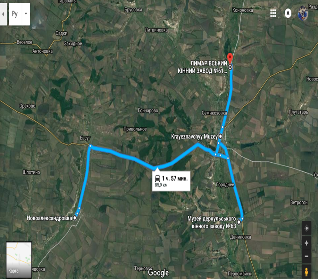 цілорічний86 км, тривалість1 деньознайомлення з історико-культурною спадщиною Біловодського краю, як центру кінно-заводського округумаршрут екскурсії: Біловодський районний краєзнавчий музей – Деркульський кінний завод № 63 – Новоолександрівський кінний завод № 64 – Лимарівський кінний завод № 61Біловодський районний краєзнавчий музей.Верескун Геннадій Якович,тел. (066) 760-47-1326.«Біловодщина – край степових ковилів та воронцових просторів»автомобільний, культурно-пізнавальний, науковий, навчальнийБіловодська ОТГ Біловодського району Луганської області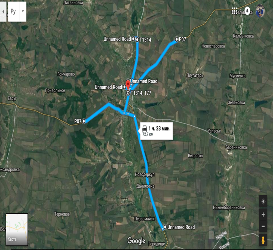 березень–листопад 75 км, тривалість1 деньознайомлення з природною, краєзнавчою та історичною спадщиною Біловодського краюмаршрут екскурсії: Регіональний ландшафтний парк «Біловодський» – Ботанічний заказник загальнодержавного значення «Юницький» – Комплексна пам’ятка природи «Свинарська балка» – Гідрологічна пам’ятка природи «Водяна криниця» – Ботанічна пам’ятка природи «Двохсотлітні дуби» – Ботанічний заказник «Стінки лісові» – Ботанічний заказник «Балка ковильна» – Комплексна пам’ятка природи «Зарічна» – Ботанічна пам’ятка природи «Воронець» – Загальнозоологічний заказник «Новолимарівський» – Загальнозоологічний заказник «Євсуг-Степове» – Загальнозоологічний заказник «Кононівський» – Біловодський астероїд – «Біловодське море»Біловодський районний краєзнавчий музей.Верескун Геннадій Якович,тел. (066) 760-47-1327.«Біловодськ туристичний»пішохідний, культурно-пізнавальнийселище Біловодськ Біловодського району Луганської області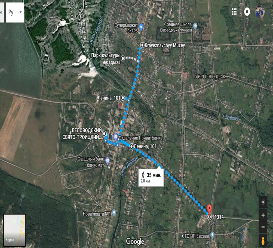 цілорічно3 км, тривалість2,5 – 3 годиниознайомлення з краєзнавчою та історико-культурною спадщиною Біловодського краюмаршрут екскурсії: Біловодський районний краєзнавчий музей – Парк культури та відпочинку – Мальовничі краєвиди Старосілля – Криниця біля річки Деркул – Центральна вулиця Біловодська (пам’ятники, присвячені історичним подіям; старовинні будинки) – Свято-Троїцький храм – Пам’ятний знак на честь 300-річчя БіловодськаБіловодський районний краєзнавчий музей.Верескун Геннадій Якович,тел. (066) 760-47-1328.«Краєзнавчо-історичний»автомобільний, некатегорійнийселище Біловодськ, населеними пунктами Марківського району, Новопсков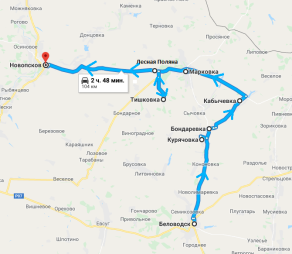 довжина активної частини маршруту 104 км, одноденний маршрут історія виникнення сіл Курячівка, Бондарівка, Кабичівка та історичні події пов‘язані з ними; історія селекції «Марківської» цибулі, як бренд Марківського району; Марківський районний історичний музей (стенд, присвячений видатному земляку А.І.Єременку); архітектурна, культурна цінність старовинного Кирило – Мифодівського Храму та інші пам‘ятники, культурні об‘єктитуристичний маршрут починається в селі Курячівка – перше поселення на Марківщині, далі проходить по території сіл Бондарівка (встановлено пам’ятник Т-34, який був підбитий в бою за визволення села) та Кабичівка (взимку і весною 1943 року був розташований штаб Південно – Західного фронту); маршрут продовжується селищем Марківка.Наступна зупинка маршруту – урочище Ліскове з унікальною та рідкісною флорою та фауною. Остання зупинка в селі Тишківка – Храм святих Кирила та Мефодіявідділ економічного розвитку і торгівлі Марківської районної державної адміністрації, 92400, смт. Марківка, вул. Центральна, 18 тел:(06464) 9-21-6429.«Пам'ятні місця Новопсковщин»пішохідний, некатегорійнийсмт. Новопсков, с. Осинове,с. Ікове,квітень - жовтеньдовжина активної частини маршруту 10 км, тривалість 4 годиниісторія смт. Новопсков, природа краю, народні легенди, історія першого поселенняс. Осинове, пам’ятки національного значення Осинівського Храму Успіння Божої Матері, історія природного сірко-водневого джерела, насиченого мінералами сірко-водню, в якому тече солона вода, температурою 18 градусів цілий рікНовопсковський районний краєзнавчий музей, Храм Успіння Божої Матері села Осинове, заповідне урочище «Огідне», гора Пристін, сірко-водне джерело «Солонка»Комунальний заклад «Новопсковський краєзнавчий музей» E-mail: muzei-novopskovskii@i.ua, тел. (06463) 2-15-57,2-23-6930.«Білий яр»автомобільнийсмт. Новопсков,с. Новорозсош,травень – вересеньдовжина активної частини маршруту 15 км, тривалість 2 годиниподії Другої Світової війни – бойові дії під час визволення Новопсковського району у 1943 році від німецьких окупантівНовопсковський районний краєзнавчий музей, с. Новорозсош, Білий яр, пам’ятний знак на честь воїнів, які загинули під час визволення села Новорозсош Комунальний заклад «Новопсковський краєзнавчий музей»  E-mail: muzei-novopskovskii@i.ua, тел. (06463) 2-15-57, 2-23-69 31.«Козацькими шляхами»автомобільнийс. Осинове, с. Ікове, с. Закотне,квітень – жовтеньдовжина активної частини маршруту25 км,тривалість 2 годинидоба козацтва: Байда Вишневецький, Петро Сагайдачний, Іван Сіркогора Пристін - один із пунктів прикордонної сигналізації, печера (ХVІІ ст.) під горою Пристін для відправлення релігійного культу, гора Форпостна, частина р. Айдар – Провалля, долина Січина, Пантелеймонова криниця у Водяному лісіКомунальний заклад «Новопсковський краєзнавчий музей»  E-mail: muzei-novopskovskii@i.ua, тел. (06463)2-15-57,2-23-6932.«Новопсковщина у період Визвольних змагань»автомобільнийсмт. Новпсков,с. Можняківка,квітень - жовтеньдовжина активної частини маршруту20 км,тривалість2 годиниукраїнська революція 1917-1921 рр. -  Визвольні змаганнясмт. Новопсков, с. Можняківка, Гайдамацька могилаКомунальний заклад «Новопсковський краєзнавчий музей» E-mail: muzei-novopskovskii@i.ua, тел. (06463) 2-15-57,2-23-6933.«Булавинське повстання»автомобільнийсмт. Новопсков,  с. Булавинівкадовжина активної частини маршруту20 км,Тривалість 2 годинипід час екскурсії  висвітлюється біографія Кіндрата Булавіна, учасника визначних подій, які відбувалися на території Новопсковського краюсмт. Новопсков, Свято-Георгіївська церква, Свято-Дмитрівська церква, с. Булавинівка, пам’ятник К. БулавінуКомунальний заклад «Новопсковський краєзнавчий музей»  E-mail: muzei-novopskovskii@i.ua, тел. (06463) 2-15-57,2-23-6934.«Срібне джерело»автомобільнийсмт. Новопсков,с. Новорозсошдовжина активної частини маршруту15 км,тривалість2 годиниісторія с. Новорозсош, природа краю, народні легенди, природне  джерело, яке насичене іонами срібласмт. Новопсков, Свято-Троїцький храм, джерело срібної водиКомунальний заклад «Новопсковський краєзнавчий музей»E-mail: muzei-novopskovskii@i.ua, тел. (06463)2-15-57, 2-23-6935.«Іковські печери»пішохідний маршрут - початковийhttps://bestmaps.ru/map/bing/satellite/16/49.5318/39.0904/personal/134234травень-вересеньдовжина активної частини маршруту не менше , тривалість1 деньзнайомство з духовною спадщиною нашого краю, (землянка Дмитрія Горського), Дмитрієва криниця. Стародавні іковські печери, розташовані біля підніжжя високої крейдяної гори Пристін, є рідкісною пам`яткою періоду середньовіччяшлях з Новопсковавул. Шкільна, 15а → вул. Айдарська, 13 → вул. Миру, (Кінцева точка) 3,5 км, загальний шлях 7,0 км.шлях з ОсиновеВул. Слобожанська, 6 а → вул. Миру, (Кінцева точка) 3,2 км, загальний шлях 6,4 кмКомунальний заклад «Новопсковський ЦКД» тел: (06463) 2-18-1736.«Заповідне урочище «Луг», (по народному «Лужок»)»пішохідний маршрут https://bestmaps.ru/map/bing/satellite/14/49.5284/39.1089/personal/134241травень-вересеньдовжина активної частини маршруту не менше 7-, тривалість1 деньзнайомство з мальовничими містами  нашого краю. Лісовий масив розташований на правому березі ріки Айдар навпроти центрального селищного пляжу. Площа урочища—117 гашлях з Новопсковавул. Шкільна, 15а → вул. Айдарська, 13→ Заповідне урочище «Луг». 3,5 км, загальний шлях 7,0 км.шлях з Осиновевул. Слобожанська 6а → вул. Миру, → Заповідне урочище «Луг». 7 км, загальний шлях 14 кмКомунальний заклад «Новопсковський центр культури, дозвілля, туризму і спорту Новопсковської селищної ради»,тел: (06463)2-18-1737.«Геологічна пам’ятка «Осинівські піщаники»пішохідний маршрут,велосипедний маршрут-початковийhttps://bestmaps.ru/map/bing/satellite/14/49.5459/39.097/personal/134239травень-вересеньдовжина активної частини маршруту не менше 12 км, тривалість1 деньзнайомство з геологічними пам’ятниками нашого краю. Унікальна пам`ятка давнього геологічного минулого нашого краю розташована на одному із осинівських пагорбівшлях з Новопсковавул. Шкільна 15 а → вул. Айдарська 13 → міст, уздовж Пристіну. 6,2 км, загальний шлях 12,4 кмКомунальний заклад «Новопсковський центр культури, дозвілля, туризму і спорту Новопсковської селищної ради»,тел: (06463) 2-18-1738.«Ботанічна пам’ятка природи «Осинівська» с. Тев’яшове»пішохідний/ велосипедний маршрутhttps://bestmaps.ru/map/bing/satellite/15/49.6149/39.0303/personal/134242травень-вересеньдовжина активної частини маршруту не менше 7-, тривалість1 деньзнайомство з ботанічними пам’ятниками нашого краю. Пам`ятка являє собою унікальний рослинний комплекс на схилі правого берега Айдару. площа 116 гашлях з Новопсковавул. Шкільна 15 а → вул. Магістральна Осинове, вул. Слобожанська → Ботанічна пам’ятка природи «Осинівська». 12 км, загальний шлях 24 кмКомунальний заклад «Новопсковський центр культури, дозвілля, туризму і спорту Новопсковської селищної ради»,тел: (06463) 2-18-1739.«Урочище «Рудня», Ведмежий ліс с. Осинове 2»велосипедний маршрутhttps://bestmaps.ru/map/bing/satellite/14/49.5845/39.0298/personal/134246,травень-вересеньдовжина активної частини маршруту не менше 7-, тривалість1 деньзнайомство з археологічними пам’ятниками нашого краю. Урочище під назвою «Рудня» знаходиться на краю Ведмежого лісу. На всій цій містині багато десятиліть місцеві жителі знаходять великі шматки шлаку, рудишлях з Новопсковавул. Шкільна 15 а → вул. МагістральнаОсинове, вул. Слобожанська → Урочище «Рудня», Ведмежий ліс. 10 км, загальний шлях 20 кмКомунальний заклад «Новопсковський центр культури, дозвілля, туризму і спорту Новопсковської селищної ради»,тел: (06463) 2-18-1740.«Попаснянський районний краєзнавчий музей»пішохідний, некатегорійнийм. Попасна, Луганської області, протягом рокуплоща 492,5 м2, час проведення екскурсії 1,5 годинизнайомство з історією створення  нашого краю, матеріальною спадщиною пращурів, історією створення міста Попасна та Попаснянського району (9 виставкових залів у яких представлені більше 10 тисяч оригінальних експонатів)екскурс по наступним експозиціям: «Виникнення життя на землі»; «Природа краю»; «Історія краю періоду – кін. ХІХ – поч. ХХ ст.»; «Історія краю з 1905 до кінця 1930 р.р.»; «Історія краю періоду Другої світової війни з 1941 по 1945 р.р.»; «Мистецтво Попаснянщини»; «АТО» та іншідиректор Попаснянського районного краєзнавчого музею Проскурова Я.В. м. Попасна Луганська обл. вул. Герцена, буд. 3 тел. (06474)3-32-65 електронна пошта: popasnakraevedcheskiy.muzey@ukr.net 41.«Зелений маршрут»автомобільнийм. Сватове, Сватівський район,травень-вересеньдовжина активної частини маршруту не менше 120 км, тривалість2 добиактивний відпочинок в екологічно чистих куточках Сватівщини (рибалка, проведення сеансів апітерапії, сон на вуликах)козацька вежа на Розкопаній горі → Приватний музей радіо → Джерело Козаче» с. Ново Павлове → Пасіка «Медове джерело» → джерело «Надія» с. Райгородка → еко-ставок «Розівський» с. Розівкауправління економічного розвитку, 92600, м. Сватове Луганської області,майдан Злагоди,25тел: (066) 919-23-4142.«Пам’ятники духовної культури Сватівщини»автомобільнийм. Сватове, Сватівський район,травень-вересеньдовжина активної частини маршруту не менше 70 км, тривалість1 добазнайомство з православними храмами та духовною спадщиною пращурів Сватівщинихрест Єдності на Розкопаній горі →  Свято-Успенський храм м. Сватове → Храм ікони Божої Матері "Спорительниця хлібів» м. Сватове → храм Різдва Іоанна Предтечі в с. Мілуватка → Преображенські крейдяні печери с. Преображеннеуправління економічного розвитку, 92600, м. Сватове,Луганська область, майдан Злагоди, 25, тел.(066) 919-23-4143.«Культові споруди м.Старобільська» в рамках проведення районного мистецько-туристичного свята «Осінь в Старгороді» пішохідний, некатегорійний м. Старобільськ,  жовтеньдовжина активної частини маршруту не менше 3 км, тривалість2 годиниосновна мета й завдання краєзнавчої екскурсії – це ознайомлення з невідомими сторінками історії м. Старобільська. Розкриття культурного потенціалу району. Створення культурно-суспільного іміджу на рівні визнаних центрів культури Українипослідовність відвідування об’єктів екскурсії може змінюватись.Скульптура «Остапа Бендера» (пл. Гоголя) – Центр міста–алея скульптур – Міський парк культури та відпочинку – скульптури, пам’ятка архітектури – «Пожежне депо» – Підземні ходи – Свято-Миколаївський собор – Будівля головного учбового корпусу учительського інституту (Катеринівська жіноча гімназія)  Обласний краєзнавчий музей – Свято-Скорботний жіночий монастирвідділ економічного розвитку, інфраструктури та торгівлі Старобільської райдержадміністрації, моб. тел.(095) 318-89-72;(066) 527-34-1344.«Старобільськ- Старгород. Міф чи реальність?»пішохідний, некатегорійнийм. Старобільськ 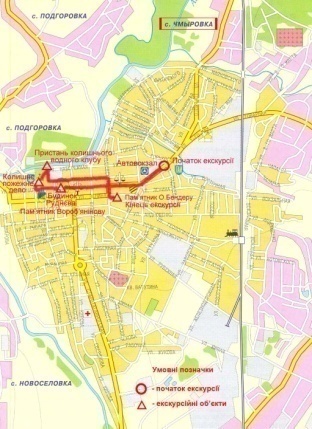 протягом рокудовжина активної частини маршруту не менше 3 км, тривалість2 годиниознайомлення дітей з невідомими сторінками історії рідного міста, намагання з’ясувати, чи має право на існування гіпотеза про те, що в романі «Дванадцять стільців» описаний Старобільськ. Що це – чергова гарна легенда про наше місто, або дійсно, саме наш Старобільськ став тим містом, де розверталися події у відомому романі?послідовність відвідування об’єктів екскурсії наступна: місце, з якого Остап Бендер увійшов у Старгород (вул. Комунарів) – торгівельний комплекс Руднєва, у мебльованих кімнатах якого проживали письменники Ільф та Петров (вул. Комунарів) – пам’ятник Іполіту Матвійовичу Вороб’янінову – найперше у Донбасі пожежне депо (вул. Фрунзе) – пристань колишнього водного клубу на березі річки Айдар (територія міського парку Культури та відпочинку) – пам’ятник Остапу Бендеру (площа Гоголя)Старобільський районний Будинок творчості дітей та юнацтва.м. Старобільськ Луганської області,вул. Чернишевського, 26,  моб. тел. (066) 718-91-97 45.«Туристсько-краєзнавчий маршрут«Три сосни»пішохідний, похід вихідного дням. Старобільськ 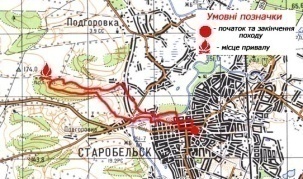 квітень-листопаддовжина активної частини маршруту 12 км, тривалість3,5 годинивідпрацьовування навичок, прийомів, закріплення знань і умінь, отриманих на заняттях гуртка «Пішохідний туризм».Розвиток стійкої позитивної установки стосовно здорового способу життябудівля Старобільського Будинку творчості – гребля на р. Айдар – лісний масив «Три сосни» – село Підгорівка – селище Червоне містечко – гай на березі р. Айдар – будівля Старобільського Будинку творчостіСтаробільський районний Будинок творчості дітей та юнацтва.м. Старобільськ Луганської області,вул. Чернишевського, 26, моб. тел. (066) 718-91-9746.«Туристсько-краєзнавчий маршрут «Притоки Айдара»пішохідний,похід 3 ступеню складностіСтаробільський та Білокуракинський райони Луганської області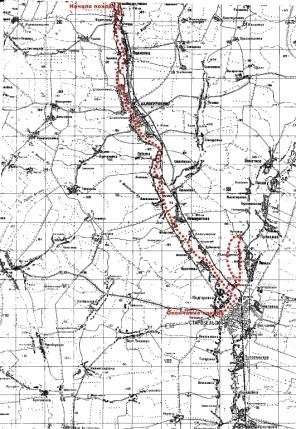 травень-жовтеньдовжина активної частини маршруту 77 км, тривалість6 дібвиконання нормативів 1 юнацького розряду з туризму. Відпрацьовування навичок, прийомів, закріплення знань і умінь, отриманих на заняттях гуртка «Пішохідний туризм». Розвиток стійкої позитивної установки стосовно здорового способу життястанція 836 км – село Фоменково-Первое (виток ріки Біла) – село Курячівка – Білокуракинське водосховище – смт. Білокуракине – село Лубянка – село Олексіївка – село Аннівка – село Проказіно  – Іхтіологічний заказник «Айдарський» – «Бутківский терасний парк» села Бутківка – гирло ріки Біла (місто Старобільськ)Старобільський районний Будинок творчості дітей та юнацтва.м. Старобільськ Луганської області,вул. Чернишевського,26, моб. тел. (066) 718-91-9747.«Туристсько-краєзнавчий маршрут«А ми тую славу збережемо»лижний,похід 3 ступеню складностіСтаробільський та Біловодський райони Луганської області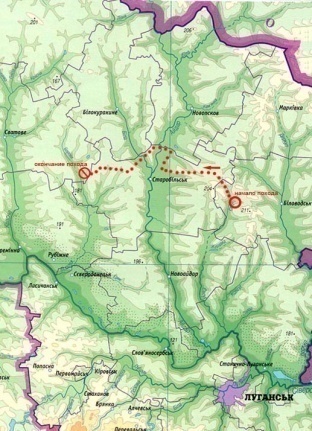 грудень-лютийдовжина активної частини маршруту 76 км, тривалість5 дібестафета пам’яті, присвячена 75-річчю визволення України від фашистських загарбниківпід час походу учасники естафети відвідали наступні населені пункти та пам’ятні місця: – село Веселе – Братська могила радянських воїнів;– Чмирівська об’єднана територіальна громада – пам’ятний знак на честь військових з’єднань, які брали участь у звільненні Старобільщини «Воїнам-визволителям»;– село Лиман – Братська могила радянських воїнів і пам’ятний знак на честь воїнів – односельців, які загинули у роки Другої світової війни;– село Курячівка – Братська могила радянських воїнів;– село Садки – Братська могила радянських воїнів та військовополонених;– Меморіальний комплекс «Оборонний рубіж» на межі Старобільського та Сватівського районівСтаробільський районний Будинок творчості дітей та юнацтва.м. Старобільськ Луганської області,вул. Чернишевського, 26, моб. тел. (066) 718-91-9749.«Геологічна пам’ятка природи «Баранячі лоби»велосипедний, некатегорійниймузей історії села Смолянинове - геологічна пам’ятка природи місцевого значення «Баранячі лоби» – Новоайдарський районний краєзнавчий музей-ботанічна пам’ятка природи місцевого значення «Співаківський»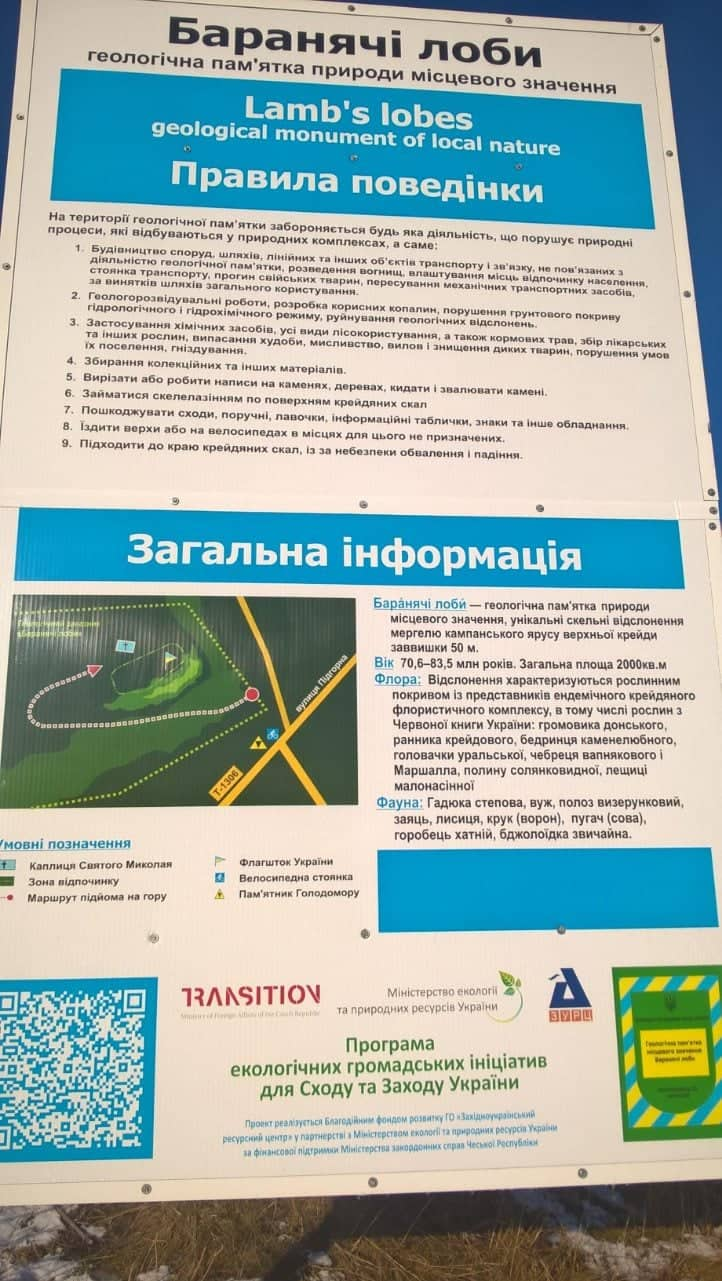 довжина активної частини маршруту не більше 60 км, тривалість1 добазнайомство з історією нашого краю, розвитком християнства, духовною спадщиною пращурів, славетними місцямигеологічна пам’ятка природи «Баранячі лоби» (смт. Новоайдар) –  бажаючі зможуть дізнатися про історію та геологічну цінність «Баранячих лобів»  Новоайдарський районний краєзнавчий музей – можна пізнати культурну спадщину етнічного складу населення Новоайдарщини у вигляді унікальної, єдиної у своєму роді автентичної колекції народного костюму Новоайдарщини кін, XIX – поч. XX ст. – ботанічна пам’ятка природи місцевого значення «Співаківський» – славиться своєю винятковою природою, створено з метою збереження в природному стані окремих унікальних утворень, що мають особливе природоохоронне, наукове, естетичне і пізнавальне значенняНовоайдарський районний краєзнавчий музей, 93500, с. Новоайдар, Новоайдарського району, Луганської області, вул. Незалежності, буд.  7.тел. (06445) 9-23-48